Centre d'aide en français (CAF) Université de Moncton, campus de Moncton bibliothèque Champlain, local 182(506) 858-4319 caf@umoncton.caINSCRIPTION AU CENTRE D’AIDE EN FRANÇAIS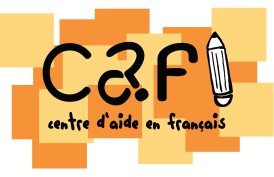 Nom :                                                                                         Prénom :  	N.I. :  	Programme d’études :Lieu d’origine :Langue maternelle :  	École secondaire :Indiquez votre courriel étudiant et votre numéro de téléphone ci-dessous.Courriel étudiant :  	Courriel personnel :  	Téléphone :  	Comment avez-vous connu l’existence du Centre d’aide en français ?      par une amie ou un ami      par une professeure ou professeur de français      par une professeure ou professeur de mon programme d’études      par un courriel     autre, précise au besoin :FORMATION LINGUISTIQUEQuel cours de français suivez-vous cette session ?Quel est le nom de votre professeur ou professeure ?Les rencontres ont lieu une fois par semaine, même jour même heure, et durent 45 minutes. Indiquez vos disponibilités (moments libres pour les rencontres).Nous vous remercions pour la confiance que vous nous accordez et nous avons le plaisir de vous accompagner tout au long du semestre (8-9 rencontres).Il est à noter qu’à la session d’automne 2020, les services du Centre d’aide en français ont été planifiés en fonction des restrictions de santé publique relatives à la COVID-19 dans le plan provincial du Nouveau-Brunswick. Dans le cas présent, le programme de Monitorat, sera offert entièrement à distance. L’outil privilégié pour ces rencontres à distance sera l’outil Teams de la suite Microsoft Office 365.Toutefois, afin d’assurer le bon fonctionnement du CAF et d’atteindre nos objectifs, votre collaboration sera aussi essentielle.Pour la durée du programme, nous vous demandons :-     de vérifier régulièrement votre courriel étudiant pendant la semaine;-     de nous prévenir si vous désirez annuler une rencontre ou votre participation au programme;-     d’être à l’heure au moment de la rencontre à distance.Il est important de noter que :-     les jours fériés et les jours sont des congés pour tous et toutes;-     trois absences pourraient annuler votre inscription au programme;-     quelques courts textes  seront exigés pendant la session, car cela  nous permettra de vous offrir unerétroaction constructive afin d’améliorer vos habiletés et vos compétences en français écrit.Et bien sûr, toutes vos suggestions ou questions seront les bienvenues! Merci beaucoup pour votre précieuse collaboration,L’équipe du CAFSignature de la personne participante                                               dateSignature de la responsable du CAF                                                   dateRédigez un court paragraphe d’environ 150 mots. Ce court texte nous aidera à identifier des notions grammaticales et syntaxiques à revoir ensemble pendant les rencontres.Suggestions de sujets :a)   Pourquoi voulez-vous vous inscrire au programme de monitorat du Centre d’aide en français (CAF) ?b)   Pourquoi avez-vous choisi votre programme d’études ?c)    Racontez vos dernières vacances.5LUNDIMARDIMERCREDIJEUDIVENDREDI8 h 309 h9 h 3010 h10 h 3011 h11 h 3012 h12 h 3013 h13 h 3014 h14 h 3015 h15 h 30